FREDAG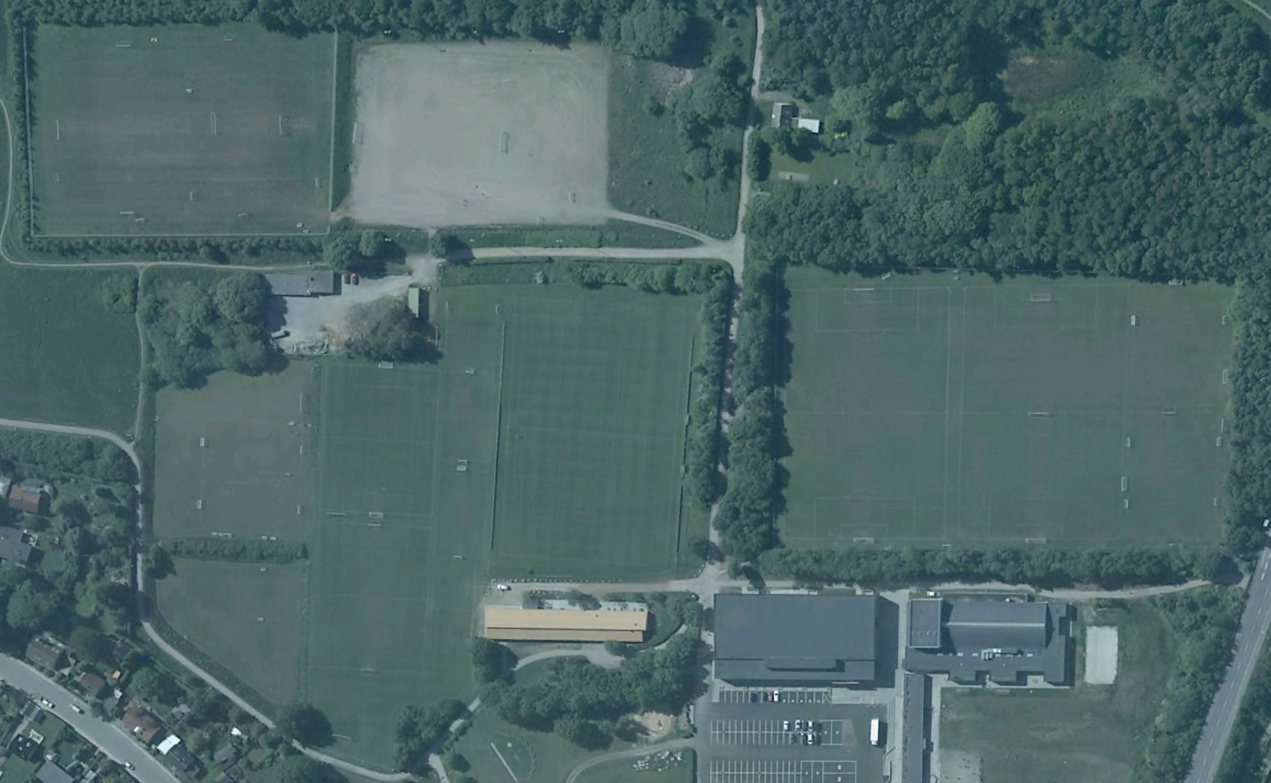 